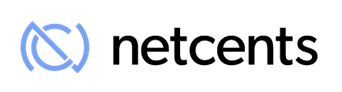 NetCents Technology Signs Exclusive White-Label Cryptocurrency Processing Contract with WildBunch GamingVANCOUVER, B.C., April 30, 2018 – NetCents Technology Inc. (“NetCents” or the “Company") (CSE: NC / Frankfurt: 26N) is pleased to announce that the Company has entered into an exclusive revenue sharing contract with WildBunch Gaming (WildBunch). Through this agreement, NetCents is white-labelling its cryptocurrency merchant gateway the WildBunch network of online regulated gaming and sports betting websites, powering all cryptocurrency transactions. “We are delighted to partner up with NetCents to use their cryptocurrency payment processing solution,” stated the CEO of WildBunch. “We see NetCents as a key strategic partner and will be offering the NetCents payment gateway to our partners across multiple jurisdictions. The cryptocurrency solutions that NetCents offers, including Instant Settlements, will assist WildBunch in growing our market share across Europe, as well as other international markets.”  At the outset, the NetCents platform will be integrated into five of their top gaming websites. Once the initial websites are fully-integrated and processing cryptocurrency transactions, integration into the remaining websites will commence. At that time, NCCO will begin beta testing live transactions.WildBunch expects that their monthly cryptocurrency transaction volume through the initial five websites will be €750,000 –  €1 million per month in the first quarter, increasing to up to €8 million per month within the first year, allowing for a transition period from traditional fiat to cryptocurrency.The online gaming industry was USD 44.16 billion in 2016 and is estimated to reach USD 81.71 billion by 2022. More than 80 nations have legalized online gambling and Europe has the largest online gambling market in the world. Mr. Moore closed by saying, “This agreement provides our platform exposure to a multibillion-dollar market and their loyal user base. It opens up numerous new streams of revenue, employing a layered transactional revenue model, as well as new avenues for the NetCents.”If your company or organization wishes to integrate the NetCents platform into your website, visit https://net-cents.com/business/register and sign up for a business account to complete the online form to get the digital integration and application processes started. About WildBunch GamingWildBunch Software Ltd supplies solutions to the regulated gaming market. Wildbunch Gaming has been developing and delivering gaming platform solutions to our customers including international corporations.We are trusted by operators to deliver a powerful, robust and functionally rich set of products, that keep operators ahead of the competition in capacity, availability and new product innovation. By working in partnership with our operators, Wildbunch Gaming has focused on delivering a platform that meets their exact needs. This has ensured rapid growth in the platform’s functions and capability. We have secured key clients with our innovative and dynamic approach to software development.About NetCentsNetCents is a next-generation online payment processing platform, offering consumers and merchants online services for managing electronic payments. The Company is focused on capturing the migration from cash to digital currency by utilizing innovative Blockchain Technology to provide payment solutions that are simple to use, secure and worry-free. NetCents works with its financial partners, mobile operators, exchanges, etc., to streamline the user experience of transacting online. NetCents Technology is integrated into the Automated Clearing House ("ACH") and is registered as a Money Services Business (MSB) with FINTRAC, which ensures our consumer's security and privacy. NetCents is available for deposits from 194 Countries around the World, providing you with the freedom to choose to Pay. Your Way. ™For more information, please visit the corporate website at www.net-cents.com or contact Gord Jessop, President: gord.jessop@net-cents.com.On Behalf of the Board of Directors NetCents Technology Inc.“Clayton Moore”Clayton Moore, CEO, Founder and DirectorNetCents Technology Inc.Suite 880, 505 Burrard St (Bentall 1), Vancouver, BC, V7X 1M4Cautionary Note Regarding Forward-Looking InformationThis release includes certain statements that may be deemed "forward-looking statements". All statements in this release, other than statements of historical facts, that address events or developments that the Company expects to occur, are forward-looking statements. Forward-looking statements are statements that are not historical facts and are generally, but not always, identified by the words "expects", "plans", "anticipates", "believes", "intends", "estimates", "projects", "potential" and similar expressions, or that events or conditions "will", "would", "may", "could" or "should" occur. Although the Company believes the expectations expressed in such forward-looking statements are based on reasonable assumptions, such statements are not guarantees of future performance, and actual results may differ materially from those in the forward-looking statements. Factors that could cause the actual results to differ materially from those in forward-looking statements include regulatory actions, market prices, and continued availability of capital and financing, and general economic, market or business conditions. Investors are cautioned that any such statements are not guarantees of future performance and actual results or developments may differ materially from those projected in the forward-looking statements. Forward-looking statements are based on the beliefs, estimates, and opinions of the Company's management on the date the statements are made. Except as required by applicable securities laws, the Company undertakes no obligation to update these forward-looking statements in the event that management's beliefs, estimates or opinions, or other factors, should change.